2020 Course Registration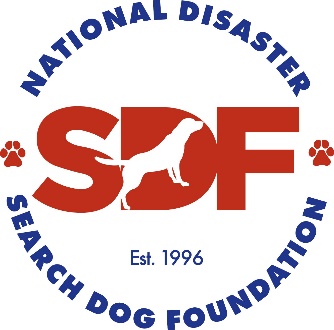 Search Dog Foundation Weekend Workshops Santa Paula, CAHANDLER NAME: ADDRESS: PHONE: EMAIL: EMERGENCY CONTACT: EMERGENCY CONTACT PHONE: TF AFFILIATION/DEPARTMENT: TASK FORCE/DEPT SUPERVISOR: TASK FORCE/DEPT SUPERVISOR PHONE/EMAIL: CANINE NAME:  AGE:   BREED: CERTIFICATION DATE: ALLERGIES/ MEDICAL PROBLEMS WE SHOULD BE AWARE OF: LIST ANY DIETARY RESTRICTIONS: Participant Registration Fee: $450	Observer Registration Fee: $200Optional Room & Board Fee: $155 (includes up to 3 nights in Handlers’ Lodge & all meals Saturday & Sunday)NIGHTS AT SDF’S HANDLER’S LODGE:    Friday          Saturday         SundayCHECK #: 	AMOUNT: P.O. #: 		AMOUNT: ONLINE CREDIT CARD PAYMENT: 	AMOUNT: 